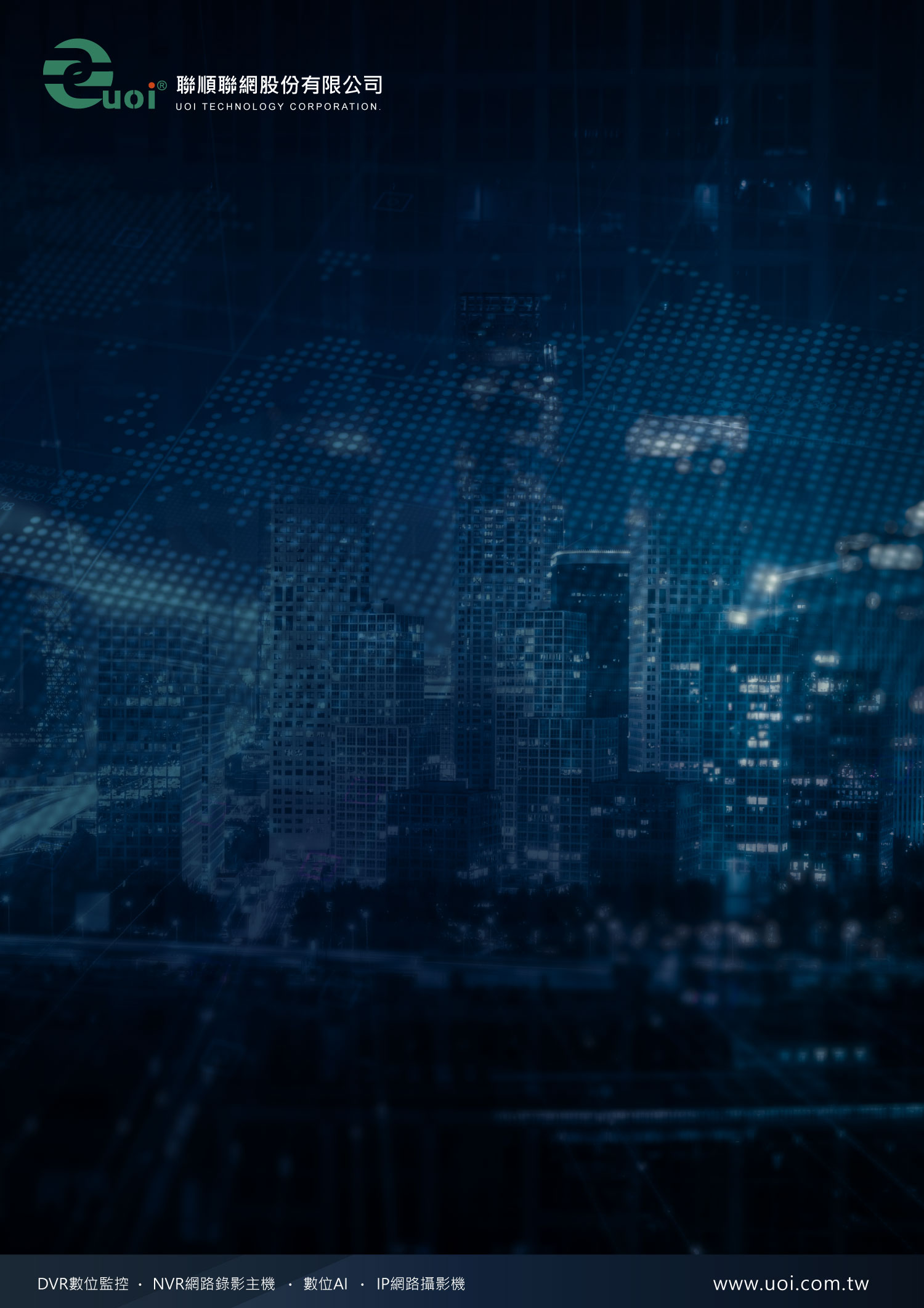 –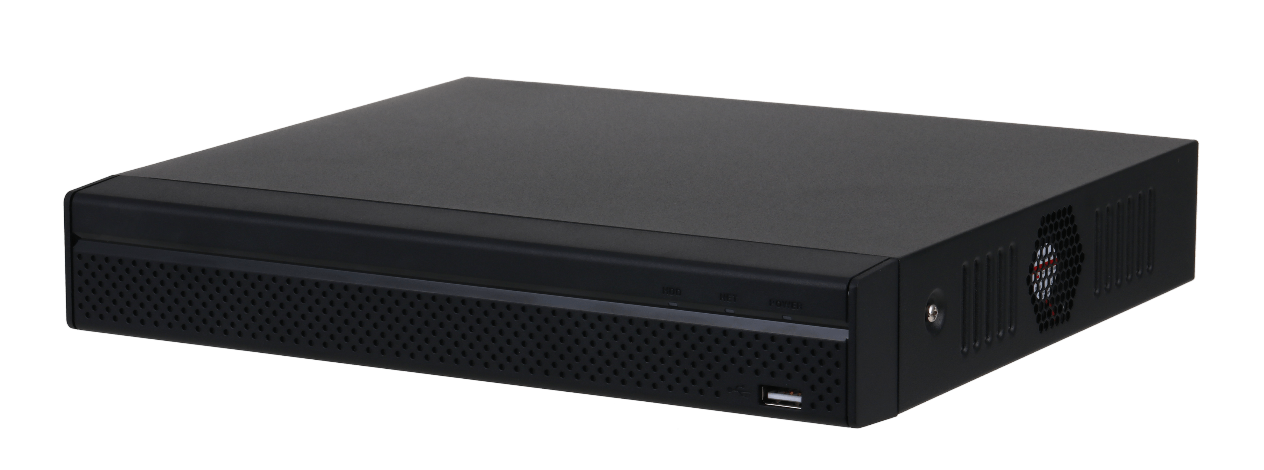 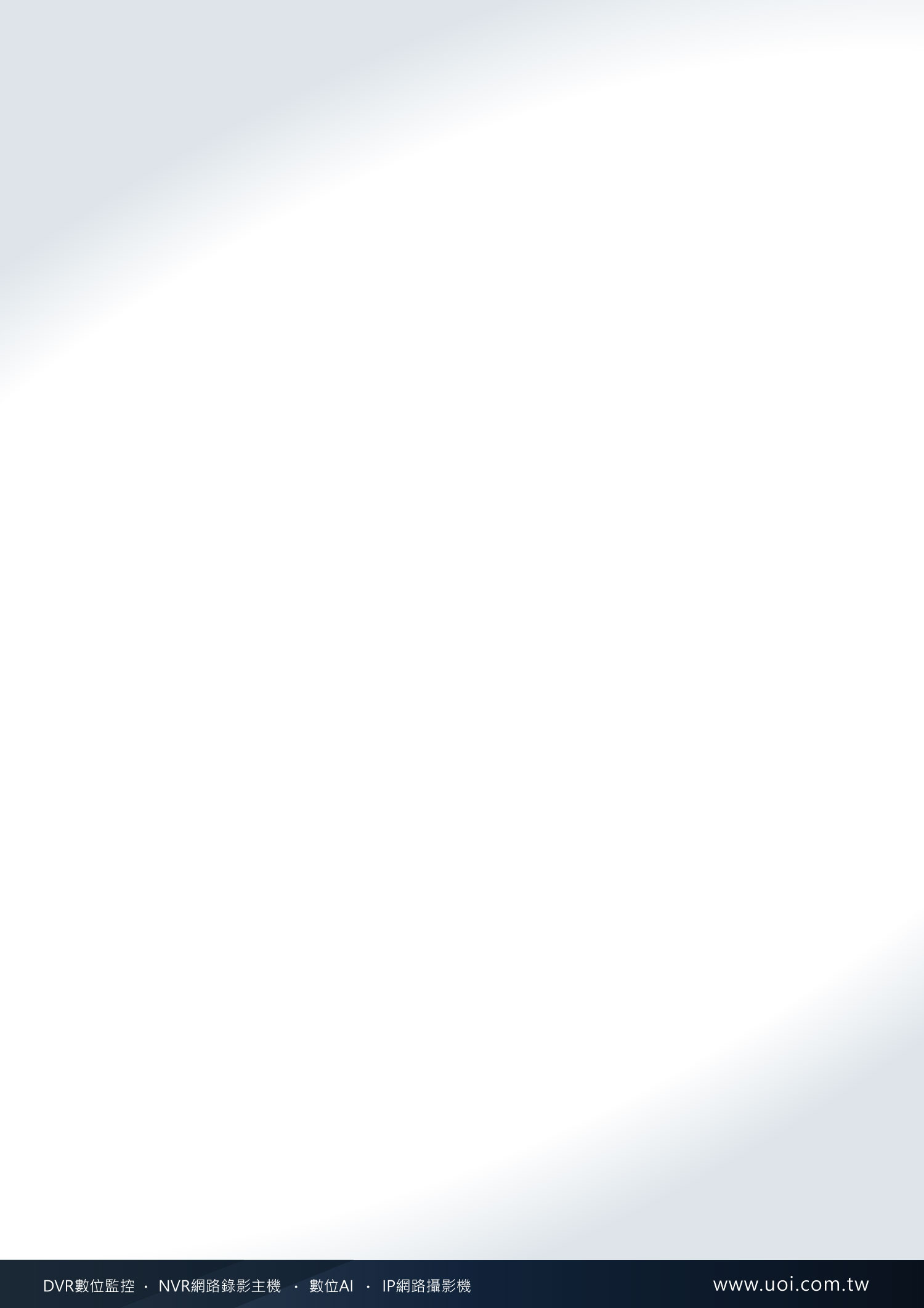 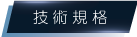 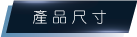 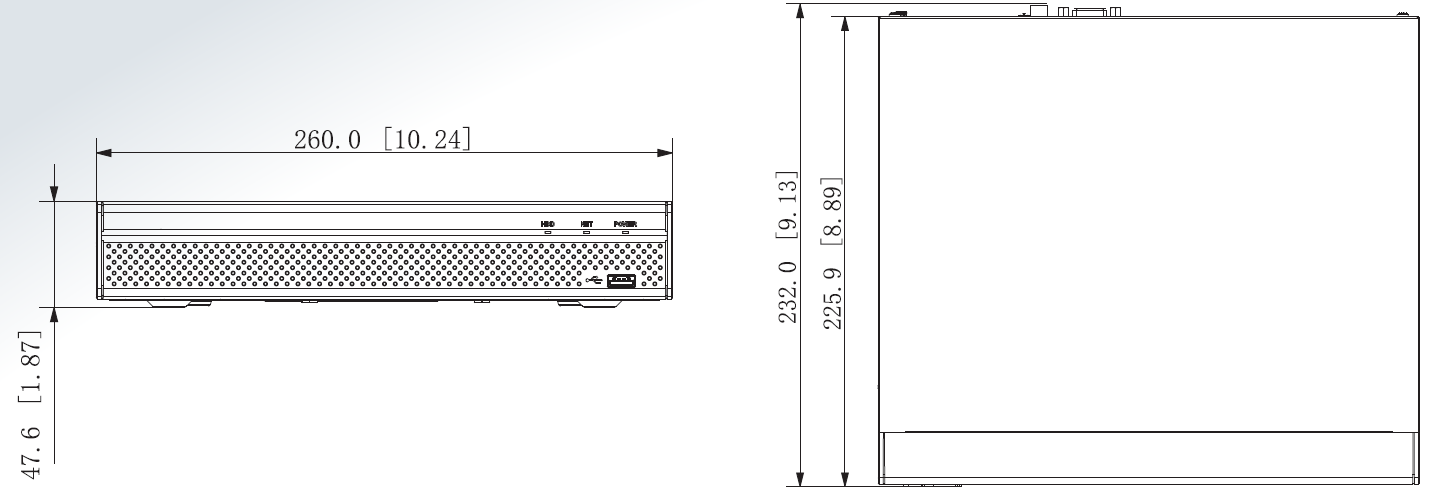 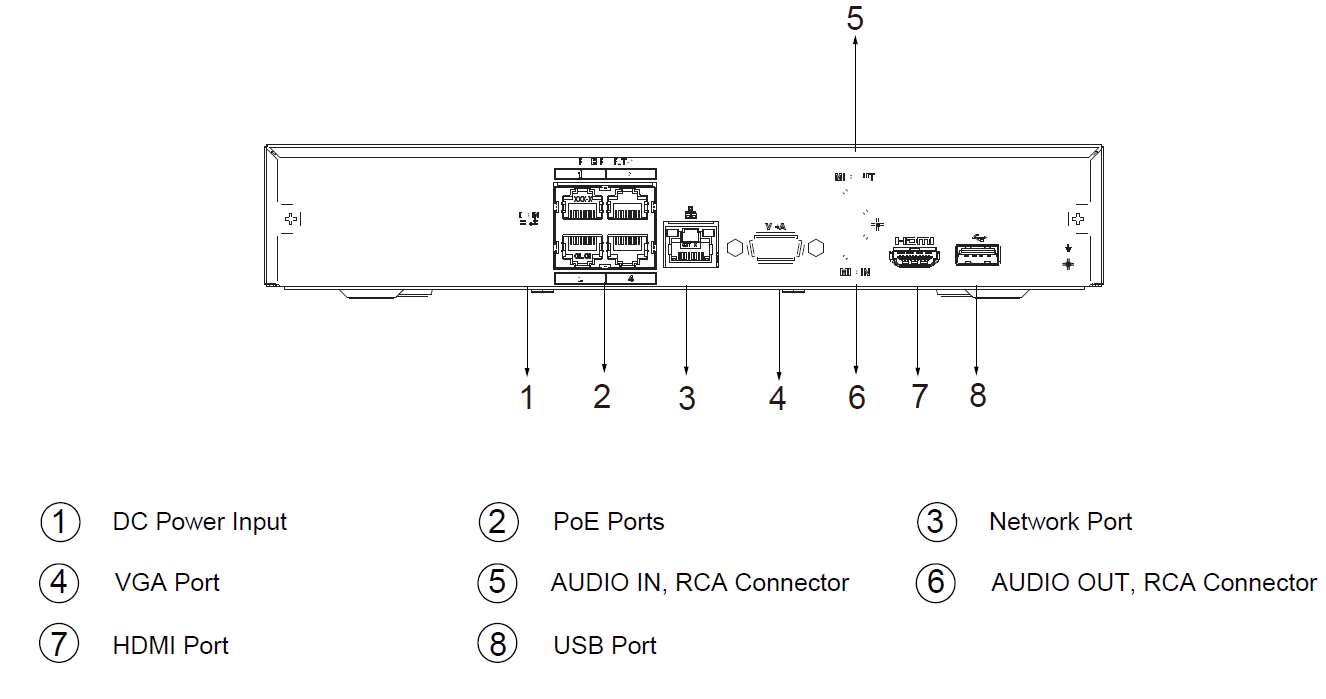 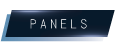 型號NVR4104HS-P-4KS2/L主處理器工業級嵌入式處理器操作系統嵌入式Linux 作業系統周界防護性能4 路AI 搜尋按頻道 、時間、事件分類 搜尋圖片人臉辨識性能4 路臉部特性性別、年齡、眼鏡、表情、口罩、鬍鬚AI 智慧搜尋透過頻道、時間、臉部特性 搜尋圖片S M D  P l u s性能4路AI 智慧搜尋按目標（人、車）分類進行搜尋影像存取頻道4 路網路頻寬存取速度： 80 Mbps儲存：80 Mbps轉發： 60 Mbps解析度8MP 、 6MP 、 5MP 、 4MP 、 3MP 、 1080p 、720p 、 D1解碼能力4 路 1080p@30 fps影像輸出1 組 VGA，1 組 HDMI，支援VGA和HDMI同步視頻源輸出分割畫面1 、 4 第三方支援ONVIF 、 RTSP壓縮影像智 能 H.265 / H.265 / 智 能 H.264 / H.264 / MJPEG聲音PCM / G711A / G711U / G726 / AAC網路網路功能HTTP 、 HTTPS 、 TCP/IP 、 IPv4/IPv6 、 UPnP 、SNMP 、 RTSP 、 UDP 、SMTP 、 NTP 、 DHCP 、DNS 、 IP Filter 、 DDNS 、 FTP 、 Alarm Server 、IP Search(支援大華 IPC 、 DVR 、 NVS …等)、P2P 、自動註冊手機監控功能Android 、 iOS互通性ONVIF (profile T/S/G) 、 CGI 、 SDK瀏覽器Chrome 、 IE9 以上、 firefox錄影播放多達 4 路錄影模式手動錄影 、警報錄音、 SMD 錄音、智能錄音儲存硬碟、網路備份模式USB 設備回放功能1. 播放、暫停、停止、倒轉、快速播放、慢速播放2. 全畫面、隨機播放、備份(影像剪輯/文件) 、畫面縮放 、聲音開/關儲存Disk Group支援警報一般移動偵測、隱私遮蔽、影像遺失、場景變化、PIR警報、IPC外部警報異常警報網路斷線、儲存錯誤、IP 衝突、M AC 衝突、登錄鎖定、網路安全異常智能報警人臉偵測、周界防護 絆線、入侵 、 I VS 、 人數計算、熱圖、 SMD Plus每一路位元率錄影、快照、聲音、蜂鳴器、紀錄檔、預設點、E-mail接口聲音1輸入，1輸出 (RCA) 硬碟1 SATA III Port，容量可達10TBUSB2組 ( 正面 USB2.0 x 1、背面 USB2.0 x 1 )HDMI1（最高支持4K解析度輸出）VGA1網路接口1組RJ-45 port，10/100 MbpsPoE4路電源 / 環境 / 外觀電源供應48 V/53 VDC, 1.25 A/1.13 A電源消耗< 10 W(無硬碟)，PoE總輸出功率36W，單一接口最大輸出功率25.5W淨重0.86 kg (1.90 lb)總重1.86 kg (4.10 lb)尺寸260 mm × 232.3 mm × 50.3 mm (10.24" × 9.14" × 1.98") (W × L × H)工作環境–10 °C to +55 °C (+10 °F to +131 °F) ，濕度 10%〜 93%儲存環境0 °C to +40 °C (32 °F to 104 °F) ，濕度 30%~85%工作海拔3000 m (9842.52 ft)認證認證 CE: EN62368-1; EN55032,EN55024, EN55035, EN61000-3-2, EN61000-3-3 EN50130-4FCC: Part 15 Subpart B